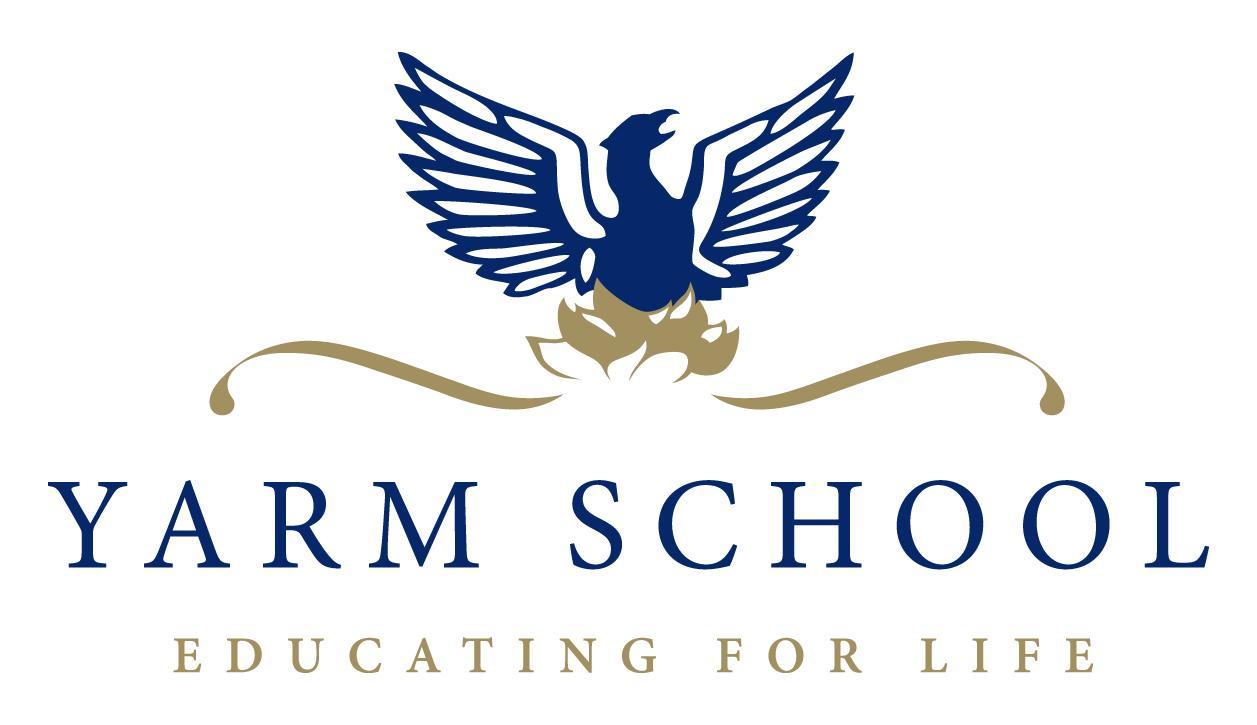 Equality and diversity monitoring form Yarm School wants to meet the aims and commitments set out in its equality policy. This includes not discriminating under the Equality Act 2010, and building an accurate picture of the make-up of the workforce in encouraging equality and diversity.  We need your help and co-operation to enable to do this, but filling in this form is voluntary. The information provided will be kept confidential and will be used for monitoring purposes only.If you have any questions about the form please email hr@yarmschool.org.  Please use this email address to return the completed form.Sex and gender identityWhat is your sex?  Is the gender you identify with the same as your sex registered at birth? Age What is your ethnicity?Ethnic origin is not about nationality, place of birth or citizenship. It is about the group to which you perceive you belong. Please tick the appropriate box below. WhiteAny other White background, please write in:  	Asian or Asian BritishAny other Asian background, please write in:          	Black, African, Caribbean or Black BritishAny other Black, African or Caribbean background, please write in: Mixed or Multiple ethnic groupsAny other Mixed or Multiple ethnic background, please write in:	 Do you consider yourself to have a disability or health condition?  What is the effect or impact of your disability or health condition on your work? Please write in here:                                                                                           If you believe you need a ‘reasonable adjustment’, please discuss this with your manager, or the recruiting manager if you are a job applicant.What is your sexual orientation?If you prefer to use your own identity, please write in:                       	What is your religion or belief?If other religion or belief, please write in:  	              	Do you have any caring responsibilities? If yes, please tick all that apply:Female MalePrefer not to sayYes NoPrefer not to say16-2425-2930-3435-3940-4445-4950-5455-5960-6465+Prefer not to say* Prefer not to say* EnglishWelshScottishNorthern IrishIrishBritishGypsy or Irish TravellerPrefer not to say Prefer not to say Prefer not to say Prefer not to say Prefer not to say IndianPakistaniBangladeshiChinesePrefer not to sayPrefer not to sayAfricanCaribbeanPrefer not to sayPrefer not to sayWhite and Black CaribbeanWhite and Black AfricanWhite and AsianPrefer not to sayPrefer not to sayYesNoPrefer not to sayPrefer not to sayHeterosexualGay MaleGay FemaleBisexualUndecidedPrefer not to say Prefer not to say Prefer not to say No religion or beliefBuddhistChristianHinduJewishMuslimSikhPrefer not to say Prefer not to say Prefer not to say Prefer not to say Prefer not to say NonePrimary carer of a child/children under 18Primary carer of a disabled child/childrenPrimary carer of a disabled adult (18 and over)Primary carer of an older personSecondary carer (another person carries out the main caring role)Prefer not to say